GOVERNO DO ESTADO DE SÃO PAULO SECRETARIA DA FAZENDA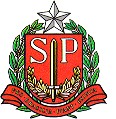 COORDENADORIA DA ADMINISTRAÇÃO TRIBUTÁRIATERMO DE RENÚNCIA DO DIREITO DE LITIGAR NO PROCESSO ADMINISTRATIVO TRIBUTÁRIO E DESISTÊNCIA DE QUALQUER LITÍGIO DE DÉBITO FISCAL EXIGIDO EM AUTO DE INFRAÇÃO E IMPOSIÇÃO DE MULTASenhor Chefe do Posto Fiscal,O contribuinte acima identificado vem, respeitosamente:– renunciar do direito de litigar no processo administrativo tributário e desistir de qualquer litígio de débito fiscal exigido por meio do auto de infração e imposição de multa acima indicado, solicitando a aplicação da diminuição da penalidade nos termos do artigo 527-D do RICMS; – declarar que o presente pedido atende às condições previstas no artigo 527-D do RICMS, estando ciente de que para ter direito à diminuição da penalidade, é necessário extinguir ou parcelar o débito, nos termos do § 1º do art. 527-D do RICMS;– declarar ciência de que a comunicação da decisão sobre o pedido de diminuição da penalidade será realizada, preferencialmente, por meio do DEC (Domicílio Eletrônico do Contribuinte), para o qual deverá estar regularmente credenciado;– declarar ciência de que a apresentação deste pedido de renúncia/desistência tem efeito imediato e irretratável independentemente de ser deferida a redução da multa prevista nos incisos I e II do artigo 527-D do RICMS. Ou seja, qualquer julgamento administrativo pendente será interrompido sem a possibilidade de voltar a pauta.Representante legalNome:		 RG:		 CPF:  	 Endereço:  	Telefone fixo: (   ) 	 Celular:    (    ) 	  E-mail:   	 Nome EmpresarialCNPJInscrição EstadualNúmero do AIIMRenúncia/ Desistência(   ) Total                      (   ) Parcial(   ) Total                      (   ) ParcialLocal     /_ / 20_Data